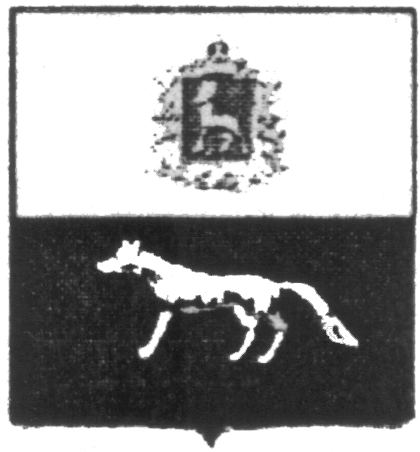 П О С Т А Н О В Л Е Н И Е       от  10 марта 2017 г.   № 8 О внесении изменений в Приложение к постановлению администрации сельского поселения Красносельское муниципального района Сергиевский № 32 от 23.09.2016г. «Об утверждении муниципальной программы «Реконструкция, ремонт и укрепление материально-технической базы учреждений сельского поселения Красносельское муниципального района Сергиевский» на 2016-2018гг.В соответствии с Федеральным законом от 06.10.2003 № 131-ФЗ «Об общих принципах организации местного самоуправления в Российской Федерации» и Уставом сельского поселения Красносельское, в целях уточнения объемов финансирования проводимых программных мероприятий, Администрация сельского поселения Красносельское муниципального района Сергиевский  ПОСТАНОВЛЯЕТ:        1.Внести изменения в Приложение к постановлению Администрации сельского поселения Красносельское муниципального района Сергиевский № 32 от 23.09.2016г. «Об утверждении муниципальной программы «Реконструкция, ремонт и укрепление материально-технической базы учреждений сельского поселения Красносельское муниципального района Сергиевский» на 2016-2018гг. (далее - Программа) следующего содержания:        1.1.В Паспорте Программы позицию «Объемы и источники финансирования программных мероприятий» изложить в следующей редакции:     Объем   финансирования, необходимый для реализации  мероприятий  Программы составит 225,32468 тыс.рублей, в том числе по годам:2016 год – 53,39260 тыс.руб.,2017 год – 171,93208 тыс.руб.,2018 год – 0,00 тыс.руб.        1.2. Раздел Программы 4 «Перечень программных мероприятий» изложить в следующей редакции:          1.3.В разделе программы 5 «Обоснование ресурсного обеспечения Программы» изложить в следующей редакции:  Объем   финансирования, необходимый для реализации  мероприятий  Программы  составит  225,32468 тыс. рублей, в том числе по годам:	- на 2016 год – 53,39260 тыс. рублей;	- на 2017 год – 171,93208 тыс. рублей;	- на 2018 год – 0,00 тыс. рублей        2.Опубликовать настоящее Постановление в газете «Сергиевский вестник».         3.Настоящее Постановление вступает в силу со дня его официального опубликования.	Глава сельского поселения Красносельское муниципального района Сергиевский                                             Облыгин В.Е.№ п/пНаименование мероприятияПланируемый объем финансирования, тыс. рублейПланируемый объем финансирования, тыс. рублейПланируемый объем финансирования, тыс. рублейИсполнитель мероприятия№ п/пНаименование мероприятия2016201720181Техническое обслуживание газового оборудования перед началом отопительного сезона0,000,000,00 Администрация сельского поселения Красносельское2Техническое обслуживание инженерных коммуникаций (поселения с центральным отоплением)43,3926059,932080,00Администрация сельского поселения Красносельское3Ремонт и укрепление материально-технической базы учреждений10,000000,000,00Администрация сельского поселения Красносельское4Техническое обслуживание пожарной сигнализации0,0012,000000,00Администрация сельского поселения Красносельское5Прочие мероприятия0,00100,000000,00Администрация сельского поселения КрасносельскоеВсего:Всего:53,39260171,932080,00